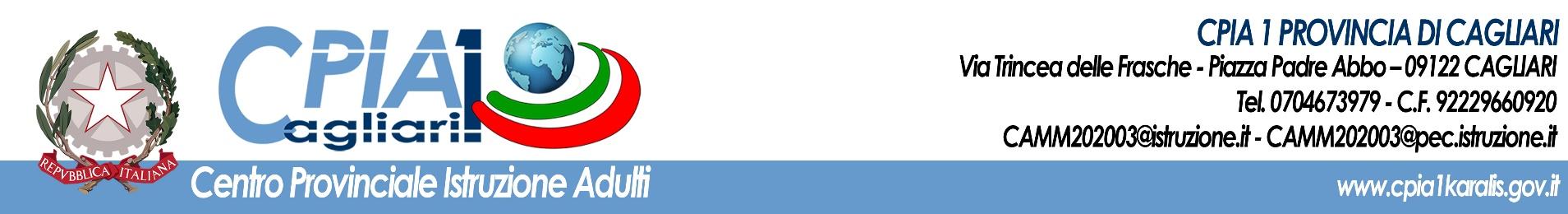 SI ATTESTAChe il /la Signor/a………………………………………………………………………………………………………..(nome e cognome)nat….il………………………….a……………………......      ………………………..              (data di nascita)                  (luogo di nascita)                          (stato)ha frequentato nell’anno scolastico 2021 - 2022 il Corso di livello ……………..presso la Sede………………con l’insegnante …………………………………………………………………….per un totale di ore in presenza pari a …………Si rilascia il presente attestato per gli usi consentiti dalla legge.…………………………………….., lì…………………………….IL DIRIGENTE SCOLASTICOProf.Giuseppe Ennas